A tutti i Soci dell’Ivrea Rugby Club asdCon piacere vi informiamo che da oggi è attivo il “Negozio online” dell’Ivrea Rugby Club riservato ai Soci e su cui è possibile acquistare il merchandising della Società; tale attività che si avvale della collaborazione con il negozio IES, di Ivrea, via Cavour  X. Questa nuova e interessante iniziativa consente di rendere più snello e funzionale l’approvvigionamento di quanto necessario, alleggerendo dall’operatività la società e al tempo stesso rendendo sempre disponibile tale possibilità per i Soci. Inizieremo con una serie di prodotti già oggi disponibili e contiamo di popolare progressivamente il negozio con nuove opzioni in corso d’annoIl Negozio funziona con la seguente modalità:Una volta accreditati (v. istruzioni allegate) si può procedere all’ordine e acquisto dei prodotti presenti sul sito, che sarà processato dal Negozio stesso. Il pagamento al negozio completa l’ordine e può essere effettuato tramite: Bonifico, Carta di credito, SatispaySi può scegliere se ritirare quanto ordinato c/o il negozio IES oppure direttamente al Club presso l’Impianto sportivo di San Giovanni; per la disponibilità e consegna del prodotto acquistato si verrà informati tramite……Nel caso di qualche criticità verrete contattati dal negozio tramite i contatti (telefono, email) indicati nel form di accreditamento.Un campionario dei prodotti potrà essere visionato c/o il Club (rif. Gisella, Teresa)Di seguito alleghiamo un breve manuale descrittivo della procedura di accesso al negozio online e relativi acquisti.ALLEGATO: ROCEDURA UTILIZZO NEGOZIO ONLINE IVREA RUGBYLink per accedere:https://erreaclubs.com/login/signin/bf9f2486f4bbf9f432d90a0d915afb88Accreditarsi, scegliendo l’opzione: RegistratiCompilare il Form con i propri dati: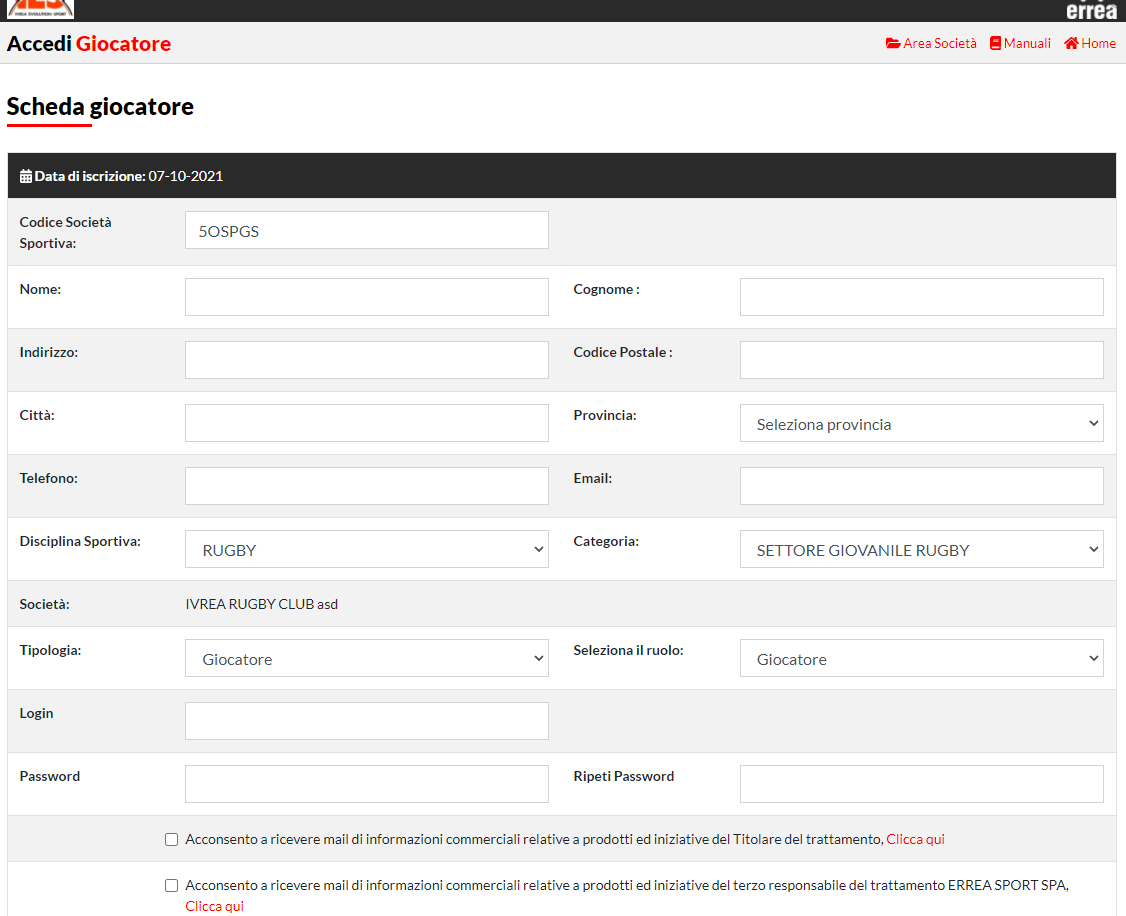 Va inserito il:Codice Società Sportiva:  5OSPGSDati anagraficiDisciplina Sportiva: Rugby                            (dal menù)Categoria: SETTORE GIOVANILE RUGBY        “         “Tipologia: Giocatore                                          “         “Seleziona il ruolo: Giocatore                            “         “Scegliere Userid per il Login e PwdCompletato e inviato il form, compare una “banda verde” a conferma dell’avvenuto accreditamento (e conferma su email indicata) e si può procedere ad accedere con le credenziali sceltePer accedere all’area degli acquisti o anche solo per prendere visione degli articoli è necessario tornare alla HOME e inserire le proprie credenzialiCompare la seguente schermata per effettuare acquisti o il controllo ordini: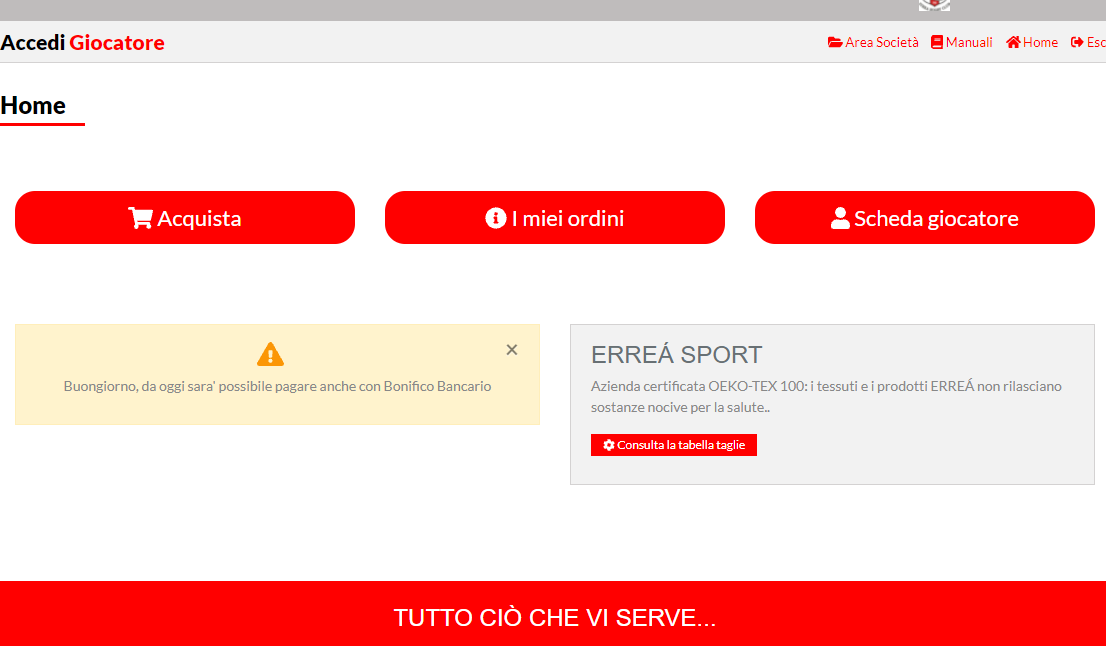 Procedere con gli acquisti (esempio):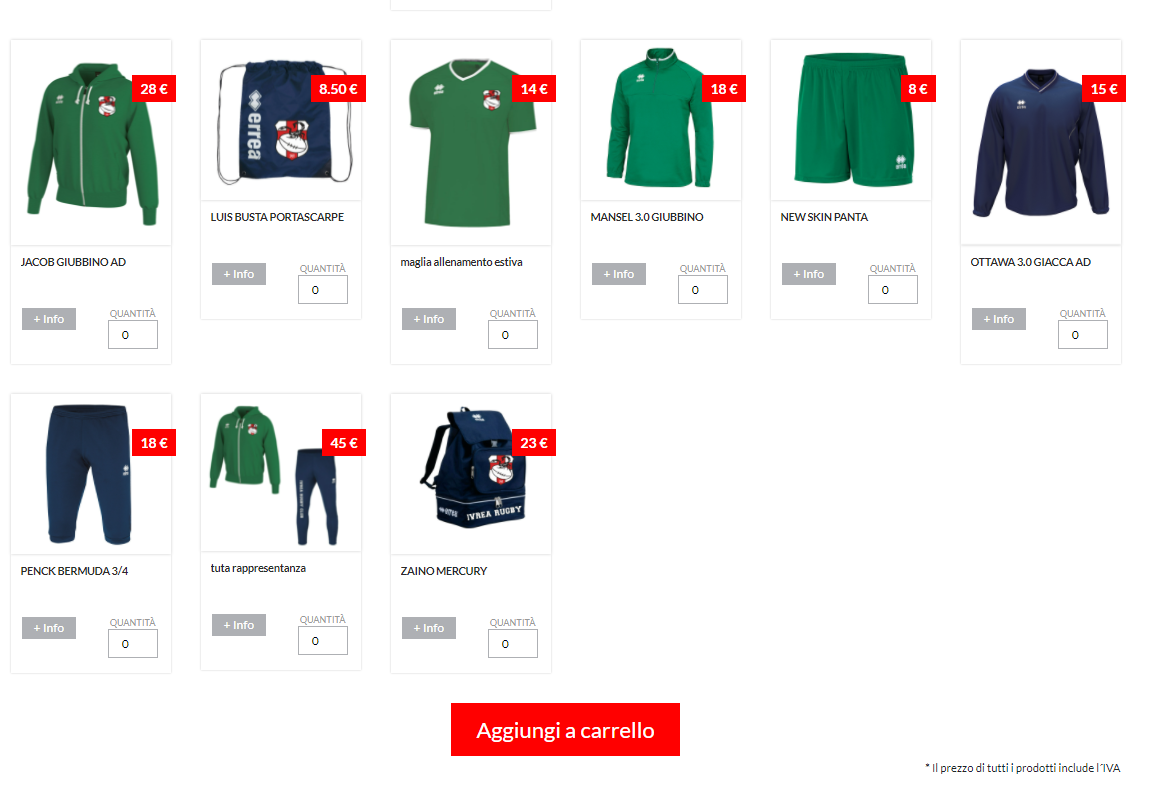 